Lekcja 1Subject: Sporting events - reading comprehension.Otwieramy książki na str. 77.Słuchamy i czytamy tekst z zadania 2 (ścieżka zamieszczona w folderze).Słówka, które mogą się przydać:BEAT - pokonać kogośRACE - wyścigFOUR-TIME - czterokrotnyPULL AWAY - oddalić się od kogośLAST LAP - ostatnie okrążenieACHIEVE - osiągnąćLEAD - prowadzićUNBELIEVABLE - niewiarygodnePITCH - boiskoDRAW - remisAN OWN GOAL - bramka samobójczaWykonujemy zadanie 3 oraz 4 - odpowiedzi zapisujemy w zeszycie.Lekcja 2Subject: The passive - Strona bierna.Zapisujemy wszysto co jest poniżej:Strony czynnej używamy, aby podkreślić, że ważny jest wykonawca czynności.Strony biernej używamy, aby podkreślić ważność samej czynności, a nie jej wykonawcę. Strony biernej używamy również wtedy, kiedy nie wiem kto wykonuje/wykonał daną czynność.Spójrzmy na dwa zdania rozpisane poniżej.Zdanie w stronie czynnej, składa się z: osoba + czasownik + dopełnienieAby utworzyć zdanie w stronie biernej, dopełnienie stawiamy na pierwszym miejscu w zdaniu (fioletowa linia), czasownik przyjmuje formę bierną (odmieniony czasownik “be” + III forma). natomiast podmiot stawiamy za czasownikiem, czyli na ostatnim miejscu (opcjonalnie).Za pomocą strony czynnej mówimy, że ktoś coś robi/zrobił, natomiast za pomocą strony biernej mówimy, że coś jest/zostało zrobione przez kogoś. Zdania te należy tłumaczyć:On otwiera drzwi ---------> Drzwi są otwierane przez niego.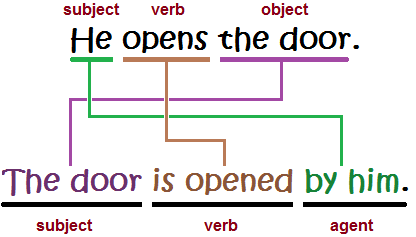 UWAGA! Poniższe zadanie wysyłamy drogą elektroniczną.Zdecyduj czy poniższe zdania są w stronie czynnej (A) czy w stronie biernej (P).The windows are cleaned every day.  		 ______My mum cooks beetroot soup once a week. 	 ______My parents bought a new computer last year.	 ______A car was repaired by Jack.				 	 ______Postcards are often sold in supermarkets.		 ______Roger was arrested for pick-pocketing.	     ______Someone stole my bike yesterday morning.	     ______We keep milk in the fridge.					 ______Tom prepared dinner.						 ______Kate makes a lot of mistakes.				 ______They don’t know the answer.				 ______Tickets weren’t sold out.					 ______Susan doesn’t clean the house very often.		 ______My homework wasn’t done well.			 ______She didn’t find the right shop.				 ______Lekcja 3Subject: The Passive in Present and Past Simple.Otwieramy książki na str. 78.Wykonujemy zadanie 1,2,3 oraz 4 - odpowiedzi zapisujemy w zeszycie.UWAGA! Poniższe zadanie wysyłamy drogą elektroniczną.Zamień poniższe zdania na zdania w stronie biernej.Mary washes her bike once a week.He didn’t see kangaroos in the zoo last summer.I saw a hut at a distance.She wrote an award-winning novel.We make all the furniture you can see in our shop.We don’t send brochures to our customers.I feed my dog twice a day.My grandfather built this house in 1943.People speak Portuguese in Brazil.Everybody loves Mr Brown.Active VoiceStrona czynnaPassive VoiceStrona biernaPresent SimpleThey produce a nice watch.They produce cars.A nice watch is produced by them.Cars are produced by them.Past SimpleThey produced a nice watch.They produced cars.A nice watch was produced by them.Cars were produced by them.